Name: __________________________End of Module Study Guide- Module 2 Label the parts of the equation.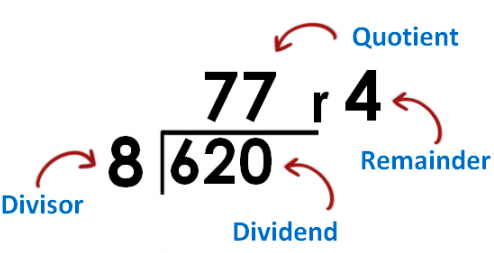  Divide. Estimate the quotient for the following problems.  Why is it helpful to estimate the quotient when solving a long division problem using the standard algorithm? Divide using the standard algorithm and show remainders.  Multiply to check your answers.   Divide.   6.4 ÷ 8 = _________________		b.  18.6 ÷. 20 = _____________________ Estimate the quotients.  3.24 ÷ 82 ≈ 361.2 ÷ 61 ≈  Divide and multiply to check.  There should be no remainders!12,000 ÷ 300560,000 ÷ 70028,000 ÷ 40810,000 ÷ 9,0002,659 ÷ 28≈ _________ ÷ _________= _________2,525 ÷ 64≈ _________ ÷ _________= _________8,515 ÷ 89≈ _________ ÷ _________= _________4,945 ÷ 93≈ _________ ÷ _________= _________71 ÷ 50643 ÷ 80553 ÷ 236,144 ÷ 3536.14 ÷ 136.89 ÷ 1330.09 ÷ 59300.9 ÷ 59